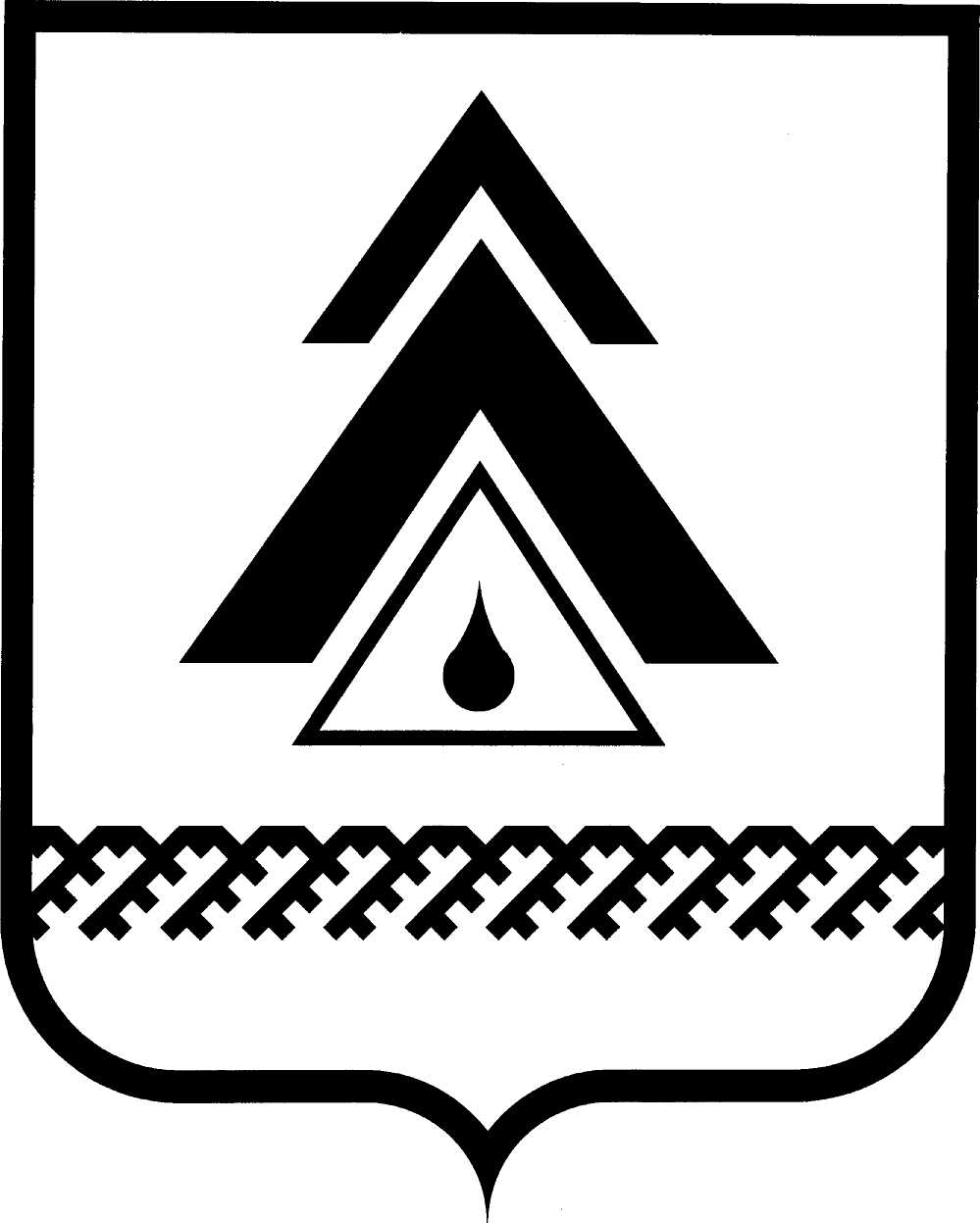 ДУМА НИЖНЕВАРТОВСКОГО РАЙОНАХанты-Мансийского автономного округа - ЮгрыРЕШЕНИЕО внесении изменений в решение Думы района от 27.11.2019 № 465 «О земельном налоге» В соответствии с пунктом 2 статьи 387 Налогового кодекса Российской ФедерацииДума районаРЕШИЛА: 1. Внести в решение Думы района от 27.11.2019 № 465 «О земельном налоге» следующие изменения; 1.1. Пункт 5 дополнить подпунктом 5.5. следующего содержания:«5.5. В размере 50 процентов организациями, осуществляющими деятельность в области информационных технологий, начиная с отчетного периода получения документа о государственной аккредитации организации, осуществляющей деятельность в области информационных технологий, в отношении земельных участков под объектами связи и центров обработки данных на период с 01 января 2022 года по 31 декабря 2024 года.»;2. Решение опубликовать (обнародовать) на официальном веб-сайте администрации Нижневартовского района (www.nvraion.ru) и в приложении «Официальный бюллетень» к районной газете «Новости Приобья».3. Решение вступает в силу после официального опубликования (обнародования) и распространяет свое действие на правоотношения, возникшие с 01 января 2022 года.4. Контроль за выполнением решения возложить на постоянную комиссию по бюджету, налогам, финансам и социально-экономическим вопросам Думы района (Е. Г. Поль).Председатель Думы района				Глава района______________И. В. Заводская			____________Б.А. Саломатинот _____________________г. Нижневартовск                                              № ________